Opis techniczny, do projektu architektoniczno – budowlanego 
Adaptacji pomieszczeń przeznaczonych na kriokomorę

Podstawa opracowania.Zlecenie inwestora.Polskie Normy i Przepisy
Stan istniejący.Adaptowane pomieszczenia znajdują się na parterze budynku Miejskiego Centrum Medycznego „Widzew” w Łodzi, zakres opracowania obejmuje również piwnicę i teren przed budynkiem. Pomieszczenia wyposażone są w instalacje:wodno – kanalizacyjnąc.o.elektrycznąProgram użytkowy:Parter – 45,05 m2:pomieszczenie na kriokomorępoczekalniaszatnia
Forma architektoniczna i funkcja obiektu budowlanego, sposób jego dostosowania do krajobrazu i otaczającej zabudowy oraz sposób spełnienia wymagań, o których mowa w art. 5 ust. 1 ustawy:forma architektoniczna i funkcja obiektu budowlanego, sposób jego dostosowania do krajobrazu i otaczającej zabudowy – zakres planowanych robót nie wpływa na w/w elementy - nie dotyczywymagania, o których mowa w art. 5 ust. 1 ustawy Prawo Budowlane.budynek nie podlega opiece konserwatorskiej, ani nie jest wpisany do rejestru zabytków.projektowane zmiany nie naruszają interesów osób trzecich.Uwaga: Projektowane zmiany zaprojektowane zostały i należy je wykonać w sposób określony w przepisach, w tym techniczno-budowlanych, oraz zgodnie z zasadami wiedzy technicznej.
Dane projektowe:prace wewnątrz budynku:piwnice:demontaż drzwiwymurowanie ścianki z cegły pełnej gr.25cm ocieplonych styropianem, o grubości wyrównującej wykończenie do istniejącej ściany, wraz z izolacją pionową ścianyparter:wyburzenia:demontaż okna demontaż drzwi i wraz z naświetlamiwykonanie otworów w murze pod rurociąg 2x fi200wyburzenie kanałów wentylacyjnychskucie płytek i wyrównanie ścianskucie płytek, zbicie i wyrównanie posadzkiwykonanie niszy w ścianie pod panel sterujący kriokomoryprace budowlane i wykończeniowezamurowania otworów okiennych i drzwiowych z pustaków gazobetonowych 25cm, ocieplonych styropianem, o grubości wyrównującej wykończenie do istniejącej ściany;sufit podwieszanywykonanie gładzi na ścianach i sufitachmalowanie ścian i sufitówmontaż odbojnicy ściennejmontaż drzwimalowanie drzwi istniejącychwykończenie posadzki -wylewka samopoziomująca+ wykładzina pcvinstalacje sanitarne:usunięcie grzejników istniejącychdostosowanie instalacji pod nowy grzejnikmontaż projektowanego grzejnikainstalacje elektrycznewykonanie gniazd wg projektuwykonanie gniazd do zasilania kriokomorybezpiecznik w rozdzielni zasilającej C25 dla kriokomoryzabezpieczenie różnicowo prądowe dla kriokomoryinstalacja punktów oświetleniowychinstalacja przełącznikówPrace na zewnątrz budynkuwyburzenie istniejącego murku do poziomu gruntuusunięcie płyt chodnikowychzasypanie otworu i przygotowanie wylewkiułożenie kostki brukowejmontaż słupków parkingowychmontaż ogrodzenia wyposażenie:szafki na buty szafki ubranioweprace objęte odrębnymi zadaniami inwestycyjnymi:montaż intalacji kriokomory - wyburzenia, przeprowadzenie instalacjiustawienie zbiornika na ciekły azotUwaga: Przed złożeniem zamówienia na stolarkę okienną i drzwiową należy sprawdzić na miejscu wymiary wbudowania stolarki i przeszkleń.
Osadzenie okien i drzwi wg instrukcji producenta.
W stosunku do obiektu budowlanego użyteczności publicznej i budynku mieszkalnego wielorodzinnego - sposób zapewnienia warunków niezbędnych do korzystania z tego obiektu przez osoby niepełnosprawne, w szczególności poruszające się na wózkach inwalidzkich.Adaptowane pomieszczenia objęte zakresem opracowania znajdują się na kondygnacji parteru– zapewniają dostęp dla osób niepełnosprawnych.
Końcowe uwagi ogólne:Wszystkie materiały  oraz wykończenia zastosowane w całej inwestycji muszą posiadać dopuszczenia do stosowania w budownictwie zgodnie z polskimi normami i przepisami.Roboty prowadzić zgodnie z polskimi normami, normami branżowymi, polskim prawem, zasadami sztuki budowlanej, przepisami BHP oraz „Warunkami technicznymi wykonania i odbioru robót budowlano-montażowych, budownictwo ogólne” tom I, Arkady 1989r i projektem.Ochrona uzasadnionych interesów osób trzecich. 
Projektowane zmiany nie ingerują w sąsiadujące lokale mieszkalne ani nie mają wpływu na budynek zasadniczy (zmiany nie wpływają na działki sąsiednie w zakresie zapewnienie dostępu do drogi publicznej, ograniczenia
dopływu światła dziennego do pomieszczeń przeznaczonych na pobyt ludzi, nie pozbawiają działek sąsiednich możliwości korzystania z wody, kanalizacji, energii elektrycznej i cieplnej oraz
ze środków łączności		Opracowali: 
mgr inż. arch. Izabela Nowacka 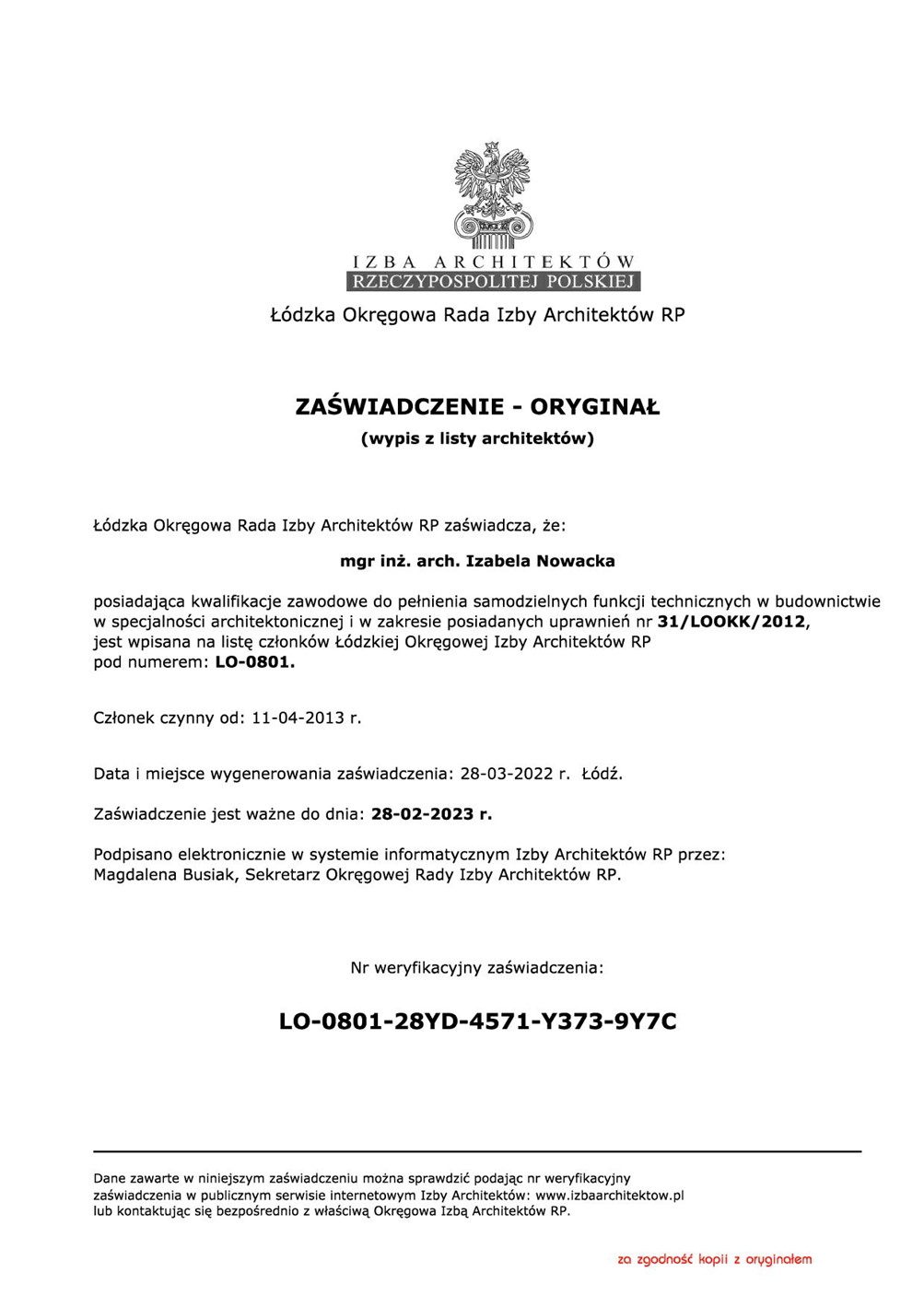 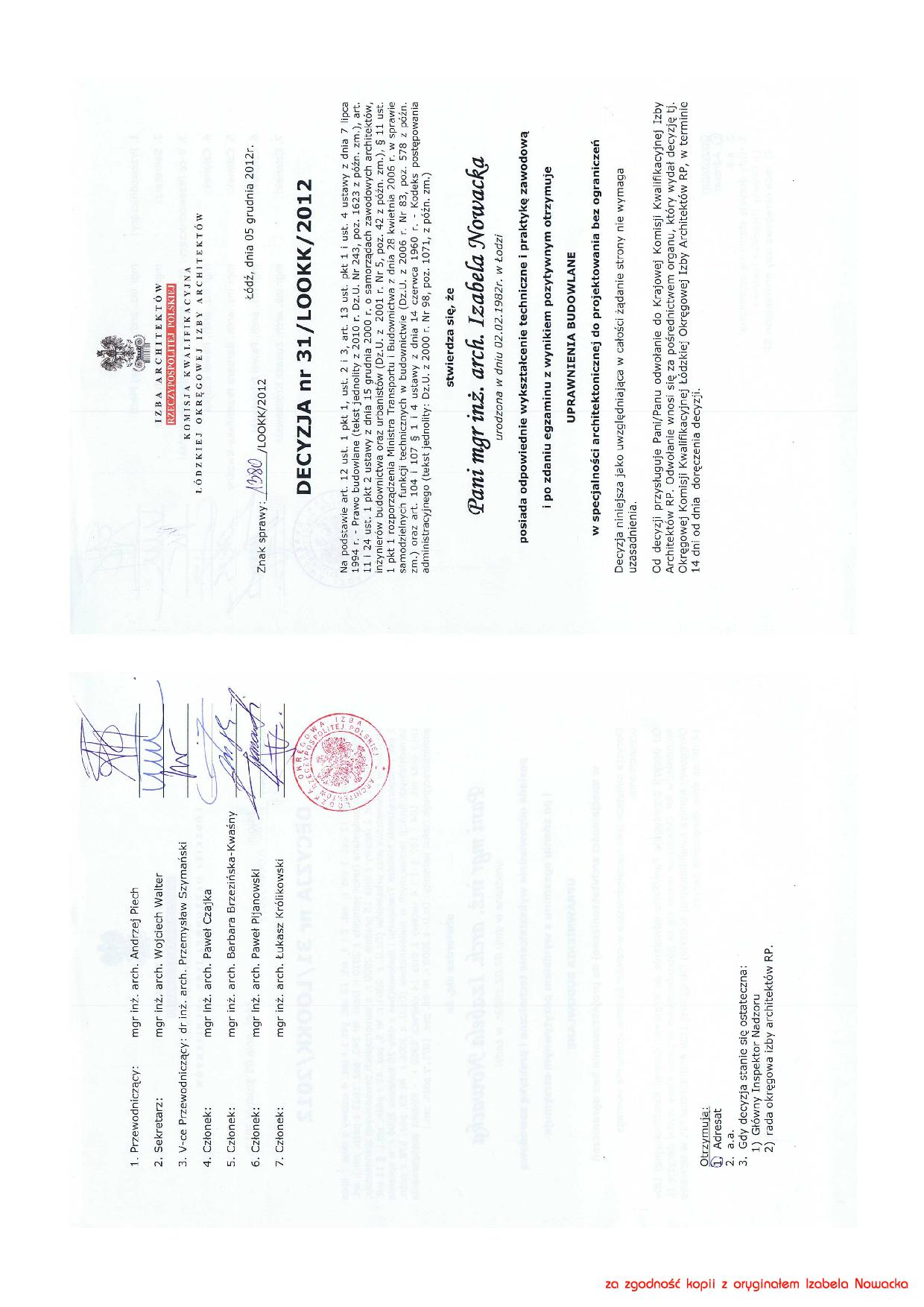 inpracownia izabela nowacka ® ul. Wólczańska 243, 93-035 Łódź
nr tel.: 509710465 email: inowacka@gmail.com www: inpracownia.ininpracownia izabela nowacka ® ul. Wólczańska 243, 93-035 Łódź
nr tel.: 509710465 email: inowacka@gmail.com www: inpracownia.ininpracownia izabela nowacka ® ul. Wólczańska 243, 93-035 Łódź
nr tel.: 509710465 email: inowacka@gmail.com www: inpracownia.ininpracownia izabela nowacka ® ul. Wólczańska 243, 93-035 Łódź
nr tel.: 509710465 email: inowacka@gmail.com www: inpracownia.ininpracownia izabela nowacka ® ul. Wólczańska 243, 93-035 Łódź
nr tel.: 509710465 email: inowacka@gmail.com www: inpracownia.instadium dokumentacjistadium dokumentacjistadium dokumentacjistadium dokumentacjibranżaprojekt architektoniczno - budowlanyprojekt architektoniczno - budowlanyprojekt architektoniczno - budowlanyprojekt architektoniczno - budowlanywielobranżowynazwa obiektuADAPTACJA POMIESZCZEŃ PRZEZNACZONYCH NA KRIOKOMORĘADAPTACJA POMIESZCZEŃ PRZEZNACZONYCH NA KRIOKOMORĘADAPTACJA POMIESZCZEŃ PRZEZNACZONYCH NA KRIOKOMORĘADAPTACJA POMIESZCZEŃ PRZEZNACZONYCH NA KRIOKOMORĘadres obiektuadres obiektuul. PIŁSUDSKIEGO 15792-332 ŁÓDŹ ul. PIŁSUDSKIEGO 15792-332 ŁÓDŹ ul. PIŁSUDSKIEGO 15792-332 ŁÓDŹ inwestorinwestorMIEJSKIE CENTRUM MEDYCZNE 
„WIDZEW” W ŁODZIul.  PIŁSUDSKIEGO 15792-332 ŁÓDŹMIEJSKIE CENTRUM MEDYCZNE 
„WIDZEW” W ŁODZIul.  PIŁSUDSKIEGO 15792-332 ŁÓDŹMIEJSKIE CENTRUM MEDYCZNE 
„WIDZEW” W ŁODZIul.  PIŁSUDSKIEGO 15792-332 ŁÓDŹkategoria 
obiektu budowlanegokategoria 
obiektu budowlanegoobręb
ewidencyjnyjednostka 
ewidencyjnajednostka 
ewidencyjnaIIW-27106106_9.0027106106_9.0027zespół projektowy:zespół projektowy:branżabranżatytuł zawodowy 
imię nazwiskonumer uprawnieńpodpispodpis
architektura
projektant
architektura
projektantmgr inż. arch.
Izabela Nowacka31/LOOKK/2012
w specjalności architektonicznejmagister inżynier architekt
I Z A B E L A  N O W A C K A
UPRAWNIENIA BUDOWLANE
w specjalności architektonicznej 
do projektowania bez ograniczeń
NR 31 / LOOKK / 2012magister inżynier architekt
I Z A B E L A  N O W A C K A
UPRAWNIENIA BUDOWLANE
w specjalności architektonicznej 
do projektowania bez ograniczeń
NR 31 / LOOKK / 2012branżaarchitektura
opracowałabranżaarchitektura
opracowałatytuł zawodowy, 
imię, nazwisko, 
numer uprawnieńinż. arch.Marta Koślagapodpispodpisspis zawartości:spis zawartości:spis zawartości:spis zawartości:spis zawartości:TOM ITOM ITOM ITOM ITOM IOpis Opis Opis strony 2-10strony 2-10data opracowaniadata opracowaniadata opracowaniadata opracowaniadata opracowaniakwiecień 2022kwiecień 2022kwiecień 2022kwiecień 2022kwiecień 2022